Pozdravljeni! Danes bomo posvetili  nekaj več časa ogrevanju Pomembno je,  da z ogrevanjem povečamo telesno temperaturo in gibljivost ter tako zmanjšamo možnost poškodb.Na spodnji povezavi   https://www.youtube.com/watch?v=CGioDVduOQw  imate 20 dinamičnih vaj za ogrevanje z razlago .Sledite navodilom in izvajajte  vadbo.Glede na čas «Športno-vzgojnega kartona«vadimo skok v daljino z mesta. Na mehki površini naredimo 3 serije po  10 poskokov.(žabji ,zajčji….)in nato 10 krat skok v daljino z mesta. Pazimo na sonožen odriv z obema nogama hkrati. Pred odrivom se lahko vzpnemo na prste, ne smemo pa izvesti odriva s poprejšnjim poskokom.Najboljši rezultat izmerimo s šivilskim metrom in ga zabeležimo!Zaključek: raztezne vaje- streeching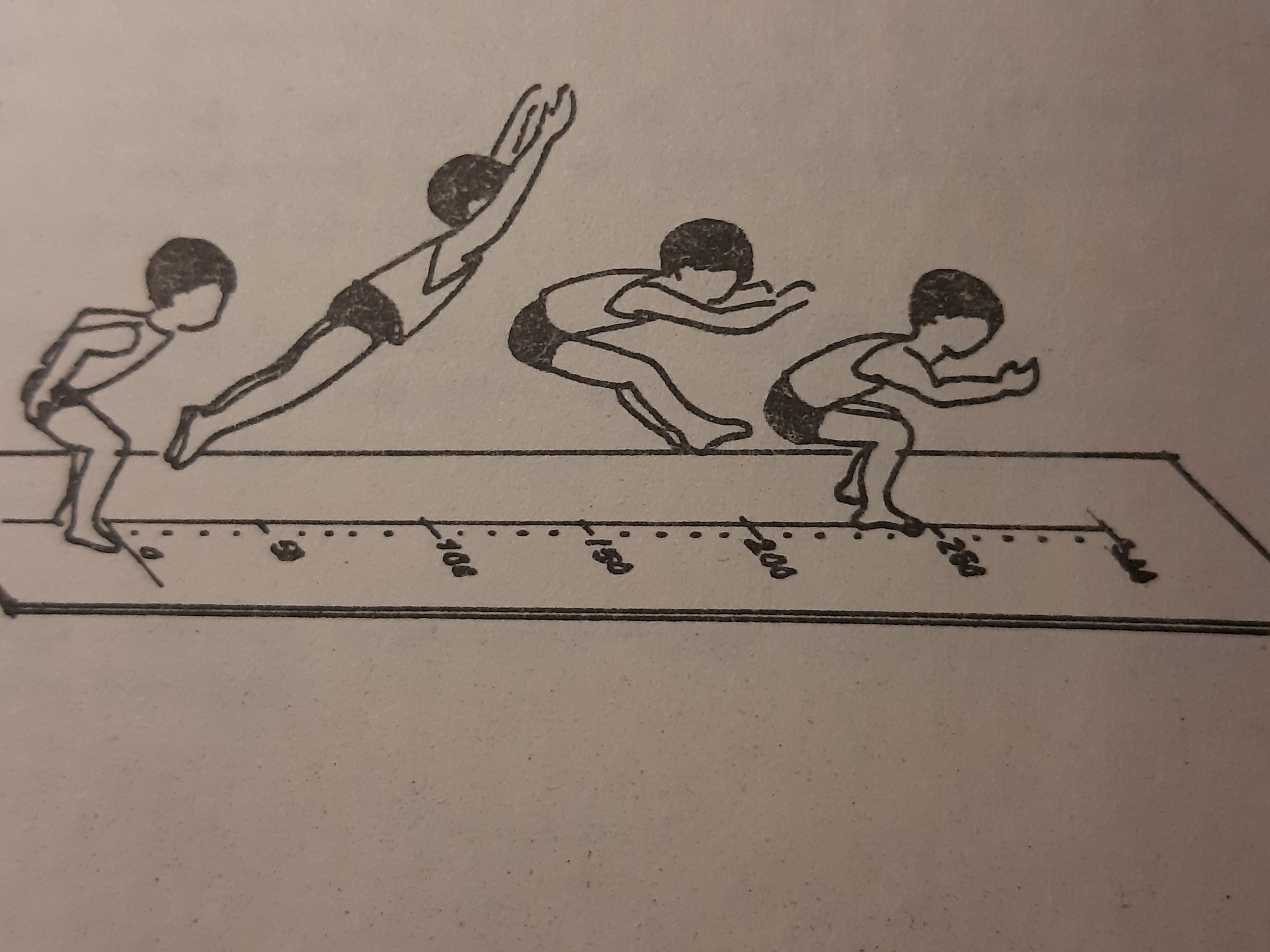 